Fire and Iron 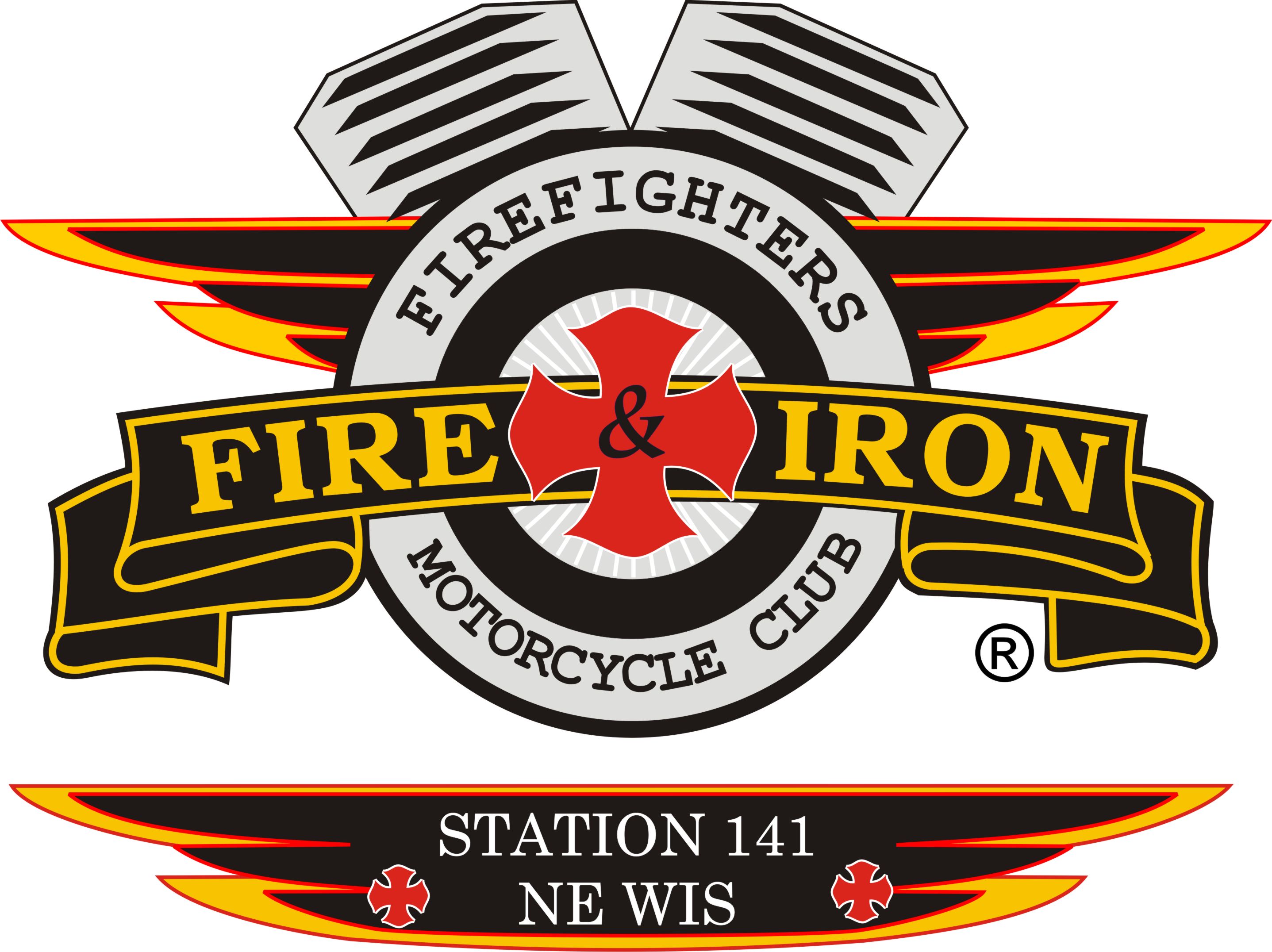 M.C. Station 141Meeting AgendaFebruary 16th- Watering HoleCall to order By:  President Nick Neabling Attendance:   Nick, Whitey, Ozzy, Curt, Mouth, Timmy, Wayne, Jason D, James, John, Jim K, JimmerSecretary’s report: 2 changes from January minutes-Ben Goodstein is running for National Treasurer not National Secretary.  Motion was made to pay for 1 hotel room for Region 2 Presidents meeting for 2 nights (President, VP or whoever attends) on even year not National Rally year as was previously stated.Approval of minutes from last meeting:  Motion to accept by Ozzy 2nd by Curt                          Motion carriedUpcoming and past events   See attached sheetTreasurer’s report: Motion to accept by Mouth 2nd by Jason, motion carriedRide Account: 	Beginning Balance:     $33,625.62         Expenses:                     $240.00 (Storage shed rental)         Deposits:                     $20.00 (2 t-shirts)Ending Balance:                   $33,405.62Club Account:      Beginning Balance:    $5951.28      Expenses:                    $ 0      Deposits:                    $69.00 (check from Nick for 2 shirts, 2 coins, &used colors)      Cash Deposit:             $168.00 (sale of 14 coins)Ending Balance:               $6,188.28 VP report: NASergeant at Arms report: NARide to Remember update: Committee members-Co- chairs: Tassie and JohnEntertainment: WayneRaffles: WayneRoute: TimmyOpening ceremony: KeithBellin is no longer a sponsorGreymont-possible large sponsorJ.J. Keller-possibleRandy Boni block??New businessClub is paying for Bowling Team for the tournamentAccident Scene Management- April 23-24Old business:By-laws were read and voted on. All accepted that were in attendance. Tassie to send out copy.Banking situation for club is very confusing. Will make changes when Willie and Tassie come home. Due to needing their signatures for account cardDonation committee: Luke and John interested. Luke will be on committeeMerchandise: Curt will now be in charge of for the clubNext meeting location:  March 15th-Seymour HotelAdjournment: 1st by Mouth  2nd  by Curt  motion carried